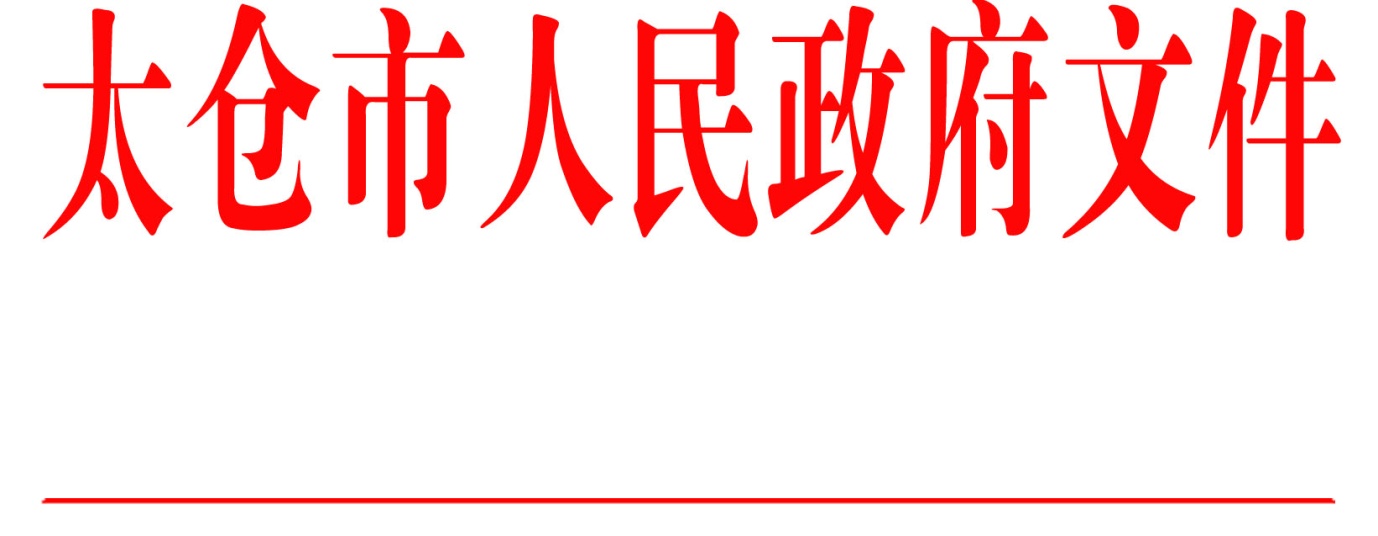 太政发〔2019〕54号市政府关于确定2019年度第二批太仓科技领军人才的通知各镇人民政府，太仓港经济技术开发区、太仓高新区、旅游度假区管委会，科教新城管委会，娄东街道、陆渡街道办事处，市各委办局，各直属单位，健雄学院:经单位申报、专家评审和考察公示，市政府确定于山等21人为2019年度第二批“太仓科技领军人才”（名单见附件）。请各有关单位落实好各项政策待遇，切实支持领军人才创新创业。希望获得资助的太仓科技领军人才，充分发挥创新创业领军作用，带领团队、奋力拼搏、开拓创新，努力提高企业自主创新能力，打造一流的科技型领军企业，为加快推动我市高质量建设“两地两城”做出更大的贡献。附件：2019年度第二批太仓科技领军人才名单                             太仓市人民政府   2019年12月27日（此件公开发布）附件2019年度第二批太仓科技领军人才名单（排名不分先后）于  山思柯拉特医疗科技(苏州)有限公司宋兆龙苏州融睿电子科技有限公司李江涛苏州臻越流体设备有限公司李源林琥崧智能装备(太仓)有限公司赵德威理天光电科技(苏州)有限公司杨  瑾苏州天航激光科技有限公司汪荣华江苏微笑新材料科技有限公司王  刚帕格曼科技(太仓)有限公司张彦群爱克斯维智能科技(苏州)有限公司张克军苏州清乐智能科技有限公司杨  娟苏州盱酋汽车科技有限公司张昭智苏州湃道智能科技有限公司李建波苏州铂韬新材料科技有限公司吴宪君苏州晶生新材料有限公司王  辉苏州人和汽车科技有限公司罗培栋苏州邦伊医疗科技有限公司高  娟延桄环境修复(苏州)有限公司区日山东大生物技术(苏州)有限公司王  丽苏州济研生物医药科技有限公司李振诚           昭衍(苏州)新药研究中心有限公司董大旻飞越无限(苏州)科技发展有限公司  抄送：市委各部委办局，市人大常委会办公室，市政协办公室，市法院、检察院，市人武部，市各人民团体。  太仓市人民政府办公室                     2019年12月27日印发